Date: April 26, 2018In your journal record the following:ART 1010 ENTRY #32:ART THINK:  Look at the pieces artworks below and see how many you can identify.Announcements/Reminders:   Critique #2 is now past due – turn in ASAP if you haven’t already!Today’s Objective:  Work in computer lab on assignment #3Homework: make up any missed work!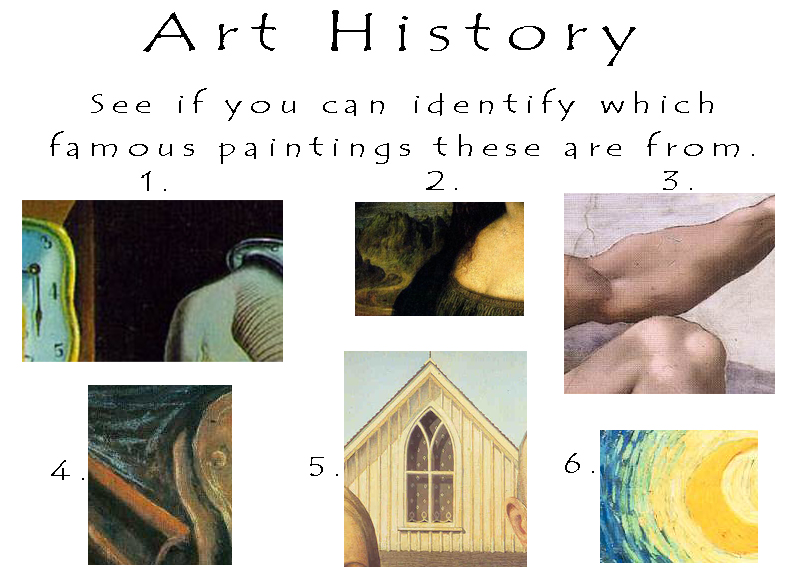 